My experience visiting the New York Public library at 42nd Street and Fifth Avenue was a great Education experience, I am sure that the entire class felt the same because we was able to explore the maps of the City of Brooklyn –William Perris 1855- Volume 1 as well as other maps of Downtown Brooklyn area. We were able to study, take picture and record info of these maps for about 1 and ½ hour, without any interruptions in a private reading room all to ourselves, I thought that was cool. I was truly captivated with this book Downtown Brooklyn Neighborhood Study By Mayor’s Committee on Property Improvement Bernard F. Hogan Chairman, Joseph Platzker Secretary, one of the pages were dated June 17, 1941 with lots of interesting information about Downtown Brooklyn. Then we continued on to the Map room in the 1st Floor where we did some more exploring of this amazing room. I also had lunch at the Library eat a nice chicken sandwich and went to the bookstore and brought a book named Lost Brooklyn. Had a great time looking at the maps and exploring it a bit!! I look forward on a next visit to this great landmark Library very soon. 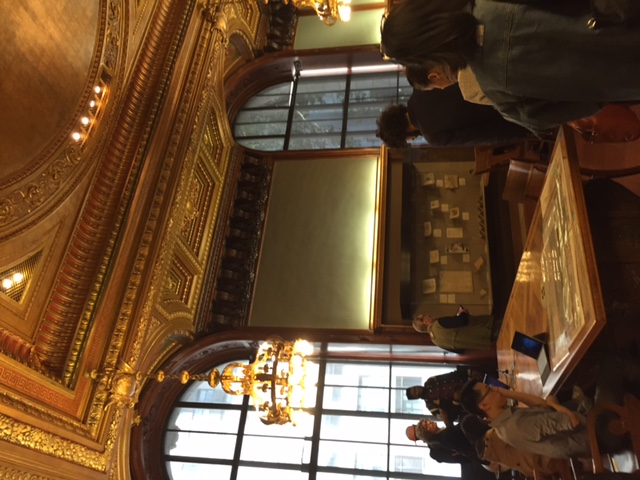 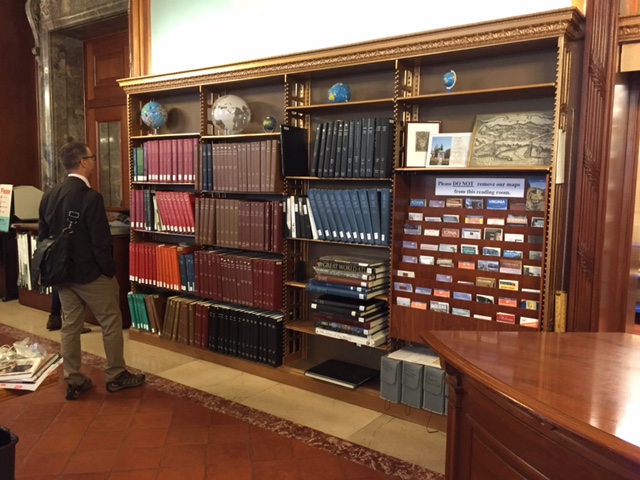 